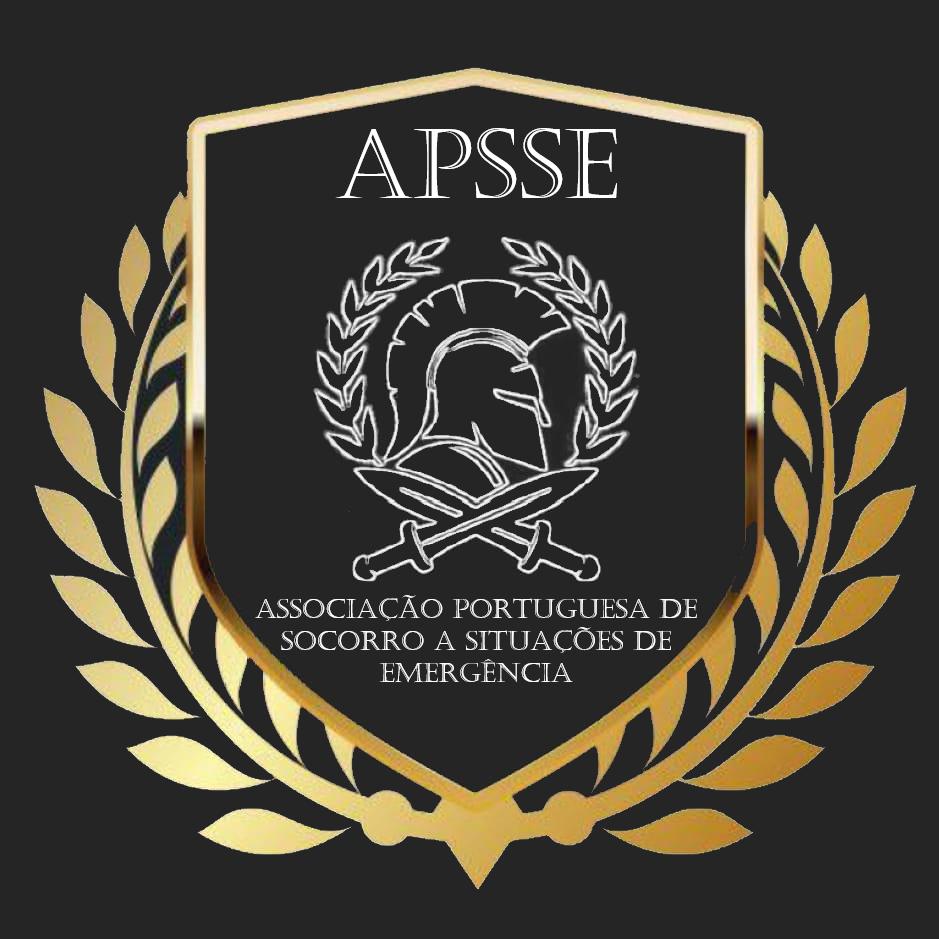 20 DE FEVEREIRO DE 2020Missão e ValoresDe acordo com o quadro formativo e de prestação de socorro existente em Portugal Continental, verifica-se a existência de várias lacunas relativamente à resposta e intervenção, prestação de socorro e salvamento de vítimas em estruturas colapsadas e/ou em situações de calamidade, acidente grave ou catástrofe, de acordo com o definido na Lei n.º 27/2006, de 3 de julho, relativa à Lei de Bases da Proteção Civil. A APSSE- Associação Portuguesa de Socorro a Situações de Emergência pretende intervir nesta necessidade, sem fins lucrativos e a título de voluntariado, e surge no âmbito da Proteção Civil, Emergência Médica e atuação em situações de exceção, pretendendo desenvolver a sua atividade em torno de três grandes eixos: Preparação e formação de elementos operacionais: incluindo certificação dos mesmos em áreas relacionadas com o resgate, socorro e emergência médica; Assistência, apoio e socorro em eventos: pressupondo a existência de uma equipa multidisciplinar disponível para atuar em âmbito de eventos sociais, desportivos e culturais; Assistência, apoio e socorro em situações de exceção: pressupondo a existência de uma equipa multidisciplinar disponível para atuar em âmbito de catástrofe. Desta forma, e no sentido de desenvolver estas práticas, a presente associação pretende cooperar de forma ativa com diferentes entidades relacionadas com a formação, proteção civil e emergência médica (a título de exemplo, ANEPC, INEM, APROSOC, IEFP, ODYSECUR, AFPS). Objetivo GeralA APSSE- Associação Portuguesa de Socorro a Situações de Emergência tem como finalidade a realização de atividades no âmbito da Formação, da Emergência e Proteção Civil, desenvolvendo laços de camaradagem no conjunto dos seus associados, e aproveitando as suas competências e experiências individuais para evoluir no domínio das áreas técnicas mencionadas. Esta visão assenta numa perspetiva de responsabilidade social e cívica, com a transmissão e difusão de conhecimento e da participação proativa, fomentando o voluntariado e cooperação dos seus elementos, garantindo a continuidade desta missão. Objetivos EspecíficosPretende-se que seja da competência da APSSE:A formação dos elementos de acordo com o plano de formação pretendido apresentado de seguida; A participação em eventos de debate e partilha de conhecimento que surjam em consonância com os objetivos da presente associação; A defesa dos interesses da comunidade relativamente à prestação de socorro;A cooperação em ações de socorro e assistência às pessoas e bens em perigo em situação de emergência, acidente grave ou catástrofe. A existência desta equipa de voluntários objetiva a intervenção na comunidade, com competências para autoproteção e ajuda enquanto não chegam ou em cooperação com os serviços de emergência existentes; A prestação de serviços de prevenção e socorro em eventos, prestados por médicos, enfermeiros, socorristas e psicólogos.As receitas das atividades desenvolvidas são inteiramente aplicadas no suporte das atividades não lucrativas da presente associação. Plano de FormaçãoA APSSE propõe formar os seus elementos (internos ou entidades externas) em diferentes áreas apresentadas de seguida, associadas à busca, resgate e socorro de vítimas, de forma independente (com a sua bolsa de formadores) ou em colaboração com outras entidades formadoras.- Suporte Básico de Vida com Desfibrilhação Automática Externa (SBV-DAE)- Primeiros Socorros- Salvamento em Grande Ângulo- Salvamento em Montanha- Busca e Salvamento com Unidade Canina (K-9)- Busca e Resgate em Estruturas Colapsadas (BREC)De acordo com os ideais que regem esta Associação, prevê-se que a área formativa seja uma unidade em constante evolução. Desta forma, e de acordo com as necessidades que surjam na atuação da mesma, possibilita-se a formação de outros cursos relacionados com a área. Equipa MultidisciplinarPara que os objetivos inicialmente propostos possam ser alcançados, a Associação Portuguesa de Socorro a Situações de Emergência pretende colaborar com elementos associados a várias áreas de Emergência e Proteção Civil, entre eles: - Socorristas (formação base em Suporte Básico de Vida com DAE, Tripulante de Ambulância de Transporte e Tripulante de Ambulância de Socorro);- Técnicos de Construção Civil; 	- Binómios (Cão + Guia);- Técnicos de Proteção Civil;- Psicólogos;- Enfermeiros; - Médicos; É fundamental salientar a importância de cada um destes elementos acima referidos, visto que a atividade da presente Associação se rege pela colaboração e voluntariado. Sem estes, o desempenhar de funções e atividades não seria possível de realizar.FinanciamentoPara que seja possível, a presente Associação vai reunir o montante de 500€, cuja finalidade será a criação e registo da Associação no Instituto dos Registos e Notariado (IRN) para iniciar a sua atividade. Sem o mesmo, não será possível o estabelecimento das parcerias acima descritas. Esta recolha será feita através da Plataforma PPL – Crowdfunding Portugal, e o montante só será disponibilizado pela Plataforma quando o objetivo proposto for atingido. A divulgação desta recolha e da presente Associação será feita através das redes sociais e via e-mail para a diferentes entidades. Para os elementos que farão donativos, a presente Associação criou diferentes recompensas pelo seu auxílio. 